Свод предложений к уведомлению о разработке муниципального нормативного правового акта муниципального образования «город Саянск»Наименование проекта муниципального нормативного правового акта муниципального образования «город Саянск» постановления администрации городского округа муниципального образования «город Саянск» «О внесении изменений в постановление администрации городского округа муниципального образования «город Саянск» от 12.12.2019 № 110-37-1391-19 «Об утверждении схемы размещения нестационарных торговых объектов на территории городского округа муниципального образования «город Саянск».Дата проведения публичного обсуждения: с 17 по 23 марта 2023.Количество участников публичных консультаций: 1 (один).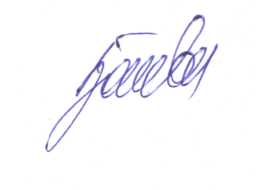 Начальник Управления по экономике                                       Е.Н.Зайцева24.03.2023Общее количество поступивших предложений1Общее количество учтенных предложений1Общее количество частично учтенных предложений0Общее количество неучтенных предложений0№Участник обсужденияПозиция участника обсужденияКомментарии разработчика1ИП Кизей Н.В.Внести изменения в специализацию НТО под номером 1.28, дополнив ассортимент реализуемой продукции - фаст-фуд.Предложение будет учтено при разработке проекта постановления.